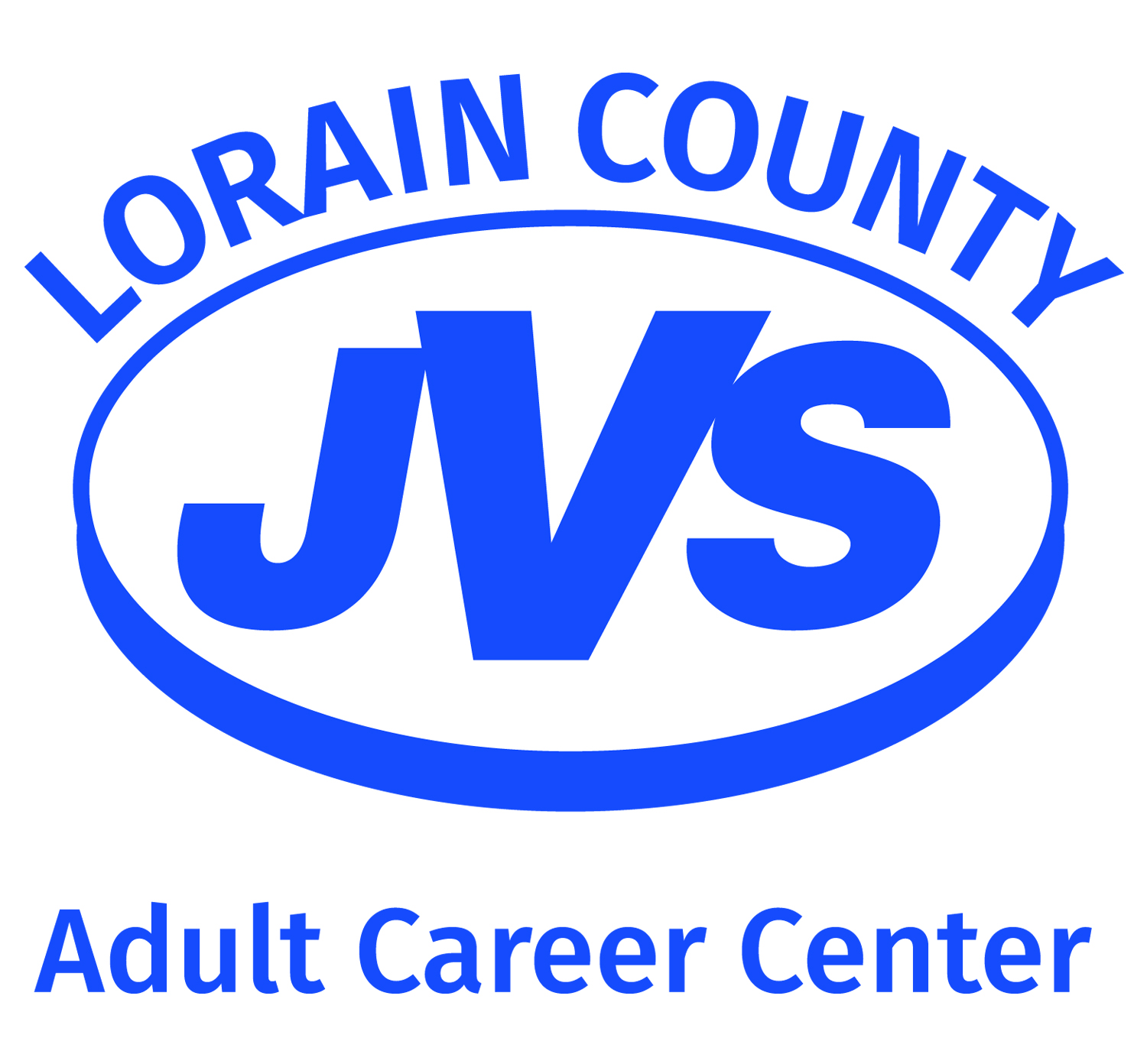 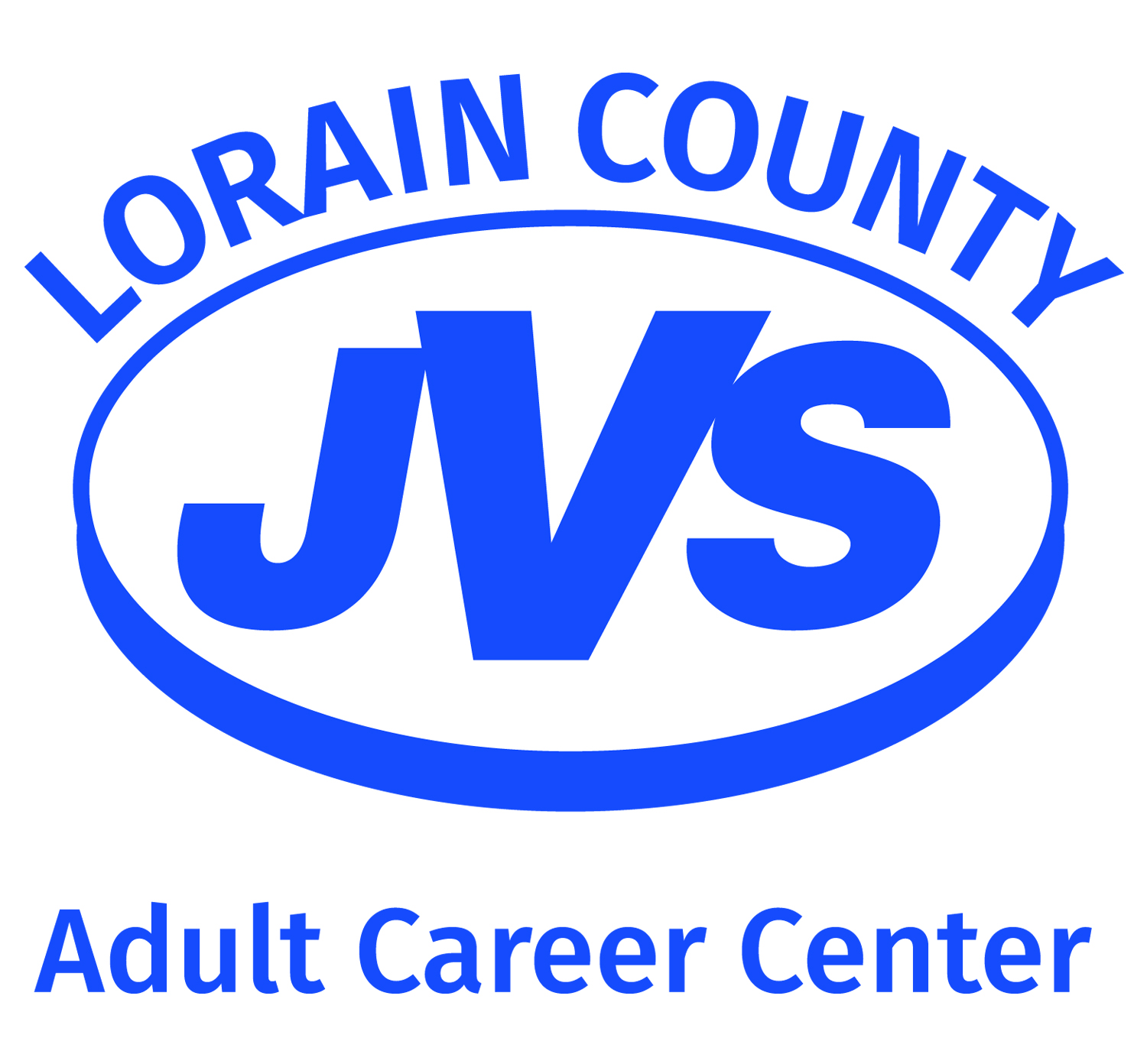 The Hampson Family Foundation Scholarship was established in 2008 by the Hampson Family foundation. $500.00 scholarships will be awarded to Adult Career Center students in Career Development Programs that are in need of financial assistance.The Hampson Family Foundation Scholarship is available to selected student(s) who:Is attending an Adult Career Center program that is 100 hours or more.Completes the application information/questions below.  If more space is needed, please feel free to attach additional paper. Obtains a reference from current course instructor.Reference letter and student statement must be turned in together in order to consider application complete.Please Note:Completion of the application is not a guarantee of scholarship.  The Adult Career Center staff will review the application and you will be contacted when award recipients have been determined.Student Name: 							Career Development Program: 			Please provide a statement as to why you are deserving of a scholarship (provide insight in regards to your life situation, financial situation, dedication to being a student, etc.). Also, please provide a statement as to your future plans and how completion of the program fits in. Student Signature:										Date: 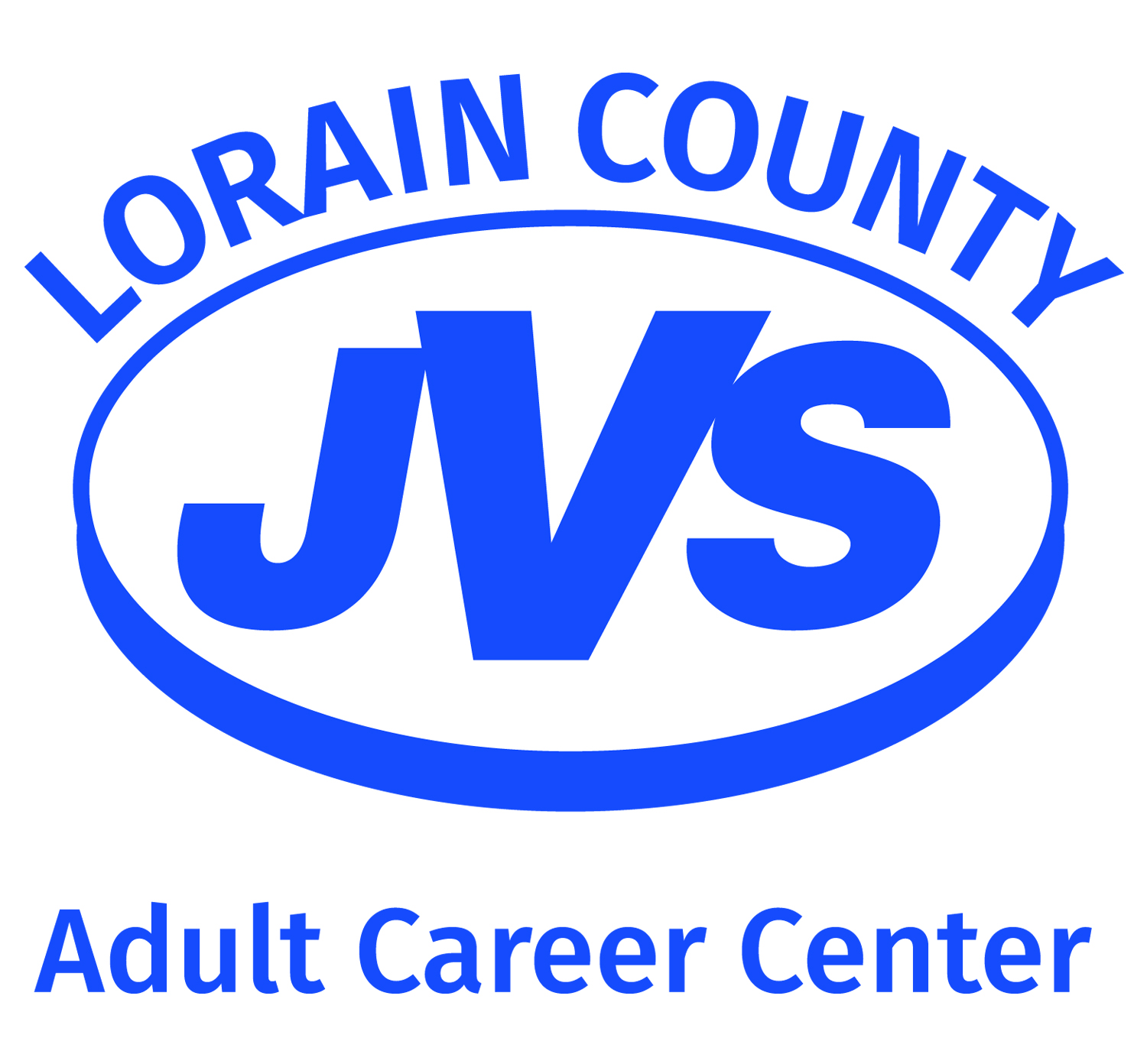 The Hampson Family Foundation Scholarship was established in 2008 by the Hampson Family foundation. $500.00 scholarships will be awarded to Adult Career Center students in Career Development Programs that are in need of financial assistance.The Hampson Family Foundation Scholarship is available to selected student(s) who:Is attending an Adult Career Center program that is 100 hours or more.Completes the application information/questions below.  If more space is needed, please feel free to attach additional paper. Obtains a reference from current course instructor.Reference letter and student statement must be turned in together in order to consider application complete.Please Note:Completion of the application is not a guarantee of scholarship.  The Adult Career Center staff will review the application and you will be contacted when award recipients have been determined.Reference Name:								Student Name: Please provide a statement as to why you believe the student is deserving of a scholarship. Reference Signature:									Date: 